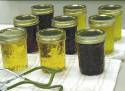 Include a photo if you wish. Your Name: Becky GutzmanYour Email: buckhill@centurylink.netYour Street Address: W3616 Old B RdCity: RioCounty: Columbia State: WIPhone Number: 920-382-4511Distance Willing to Travel: negotiableBold the one category that best describes your talk:Fruits, Vegetables, HerbsTrees & ShrubsPerennialsGarden DesignNatives or PollinatorsGarden PestsOtherTalk Title: Preserving the Harvest Talk Description & BioEnter Brief Talk Description Here New equipment, new recipes and new ideas are making food preservation more popular than ever. Join Food Preservation Educator Becky Gutzman for updates on methods and tips for success that will inspire you to head for the kitchen!Brief Bio Here  (Enter your personal Bio in this space including Master Gardener status )Becky is a retired UW-Extension Food Preservation Specialist, and loves preserving the many vegetables and fruits she grows in her garden. She’s also an active Master Gardener Volunteer and current WIMGA president.3/1/2018 emt